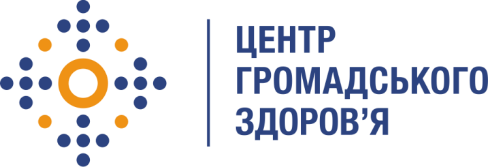 Державна установа 
«Центр громадського здоров’я Міністерства охорони здоров’я України» оголошує конкурс на відбір Заступника головного бухгалтера.Назва позиції: Заступник головного бухгалтераІнформація щодо установи:Головним завданнями Державної установи «Центр громадського здоров’я Міністерства охорони здоров’я України» (далі – Центр є діяльність у сфері громадського здоров’я. Центр виконує лікувально-профілактичні, науково-практичні та організаційно-методичні функції у сфері охорони здоров’я з метою забезпечення якості лікування хворих на cоціально-небезпечні захворювання, зокрема ВІЛ/СНІД, туберкульоз, наркозалежність, вірусні гепатити тощо, попередження захворювань в контексті розбудови системи громадського здоров’я. Центр приймає участь в розробці регуляторної політики і взаємодіє з іншими міністерствами, науково-дослідними установами, міжнародними установами та громадськими організаціями, що працюють в сфері громадського здоров’я та протидії соціально небезпечним захворюванням.Основні обов'язки:Бере участь в організації роботі з  ведення  бухгалтерського  обліку  та забезпечення виконання завдань, покладених на бухгалтерську службу; Особисто веде бухгалтерський облік окремих ділянок обліку.Підготовка та здача податкової, казначейської фінансової та статистичної звітності.Бере участь в проведенні інвентаризації матеріальних цінностей.Складає та подає відповідним користувачам фінансову, бюджетну та податкову звітність.Бере у разі потреби участь  в  організації  та  проведенні перевірки    стану  бухгалтерського   обліку   та   звітності   у бухгалтерських  службах  бюджетних  установ,  які   підпорядковані 
бюджетній установі; Погоджує   документи,   пов'язані   з  витрачанням  фонду заробітної  плати, встановлення  посадових  окладів  і  надбавок працівникам; Виконання доручень головного бухгалтера.
 Вимоги до професійної компетентності:Вища освіта (бухгалтерська, фінансова, економічна);Досвід роботи від 2-х років на посаді  заступника головного бухгалтера/єдиним бухгалтером в бюджетній установі;Впевнений користувач 1С 8.3, M.E.Doc, Клієнт-банк.Знання чинного законодавства України в сфері бухгалтерського, податкового, бюджетного   обліку;Досвід проходження перевірок контролюючими органами;Пунктуальність та уважність до деталей, вміння гнучко працювати з інформацією, виявляти проблему і знаходити шляхи її вирішення;Дотримування правил ділового етикету;Прагнення до постійного розвитку.Резюме мають бути надіслані електронною поштою на електронну адресу: vacancies@phc.org.ua. В темі листа, будь ласка, зазначте: «184-2018 Заступник головного бухгалтера».Термін подання документів – до 06 листопада 2018 року, реєстрація документів 
завершується о 18:00.За результатами відбору резюме успішні кандидати будуть запрошені до участі у співбесіді. У зв’язку з великою кількістю заявок, ми будемо контактувати лише з кандидатами, запрошеними на співбесіду. Умови завдання та контракту можуть бути докладніше обговорені під час співбесіди.Державна установа «Центр громадського здоров’я Міністерства охорони здоров’я України»  залишає за собою право повторно розмістити оголошення про вакансію, скасувати конкурс на заміщення вакансії, запропонувати посаду зі зміненими обов’язками чи з іншою тривалістю контракту.